ZÁSADY SPRACOVANIA A OCHRANY OSOBNÝCH ÚDAJOVPrevádzkovateľ (správca) Vašich osobných údajov podľa článku 4 bod 7. Nariadenia Európskeho parlamentu a rady (EÚ) 2016/679 o ochrane fyzických osôb v súvislosti so spracovaním osobných údajov a o voľnom pohybe takýchto údajov (ďalej len GDPR)  je prevádzkovateľ: HOSTINA, s.r.o., Strelnica 2, 048 01 Rožňava, IČO: 36 582 891Osobný údaj Osobnými údajmi sú údaje týkajúce sa identifikovanej fyzickej osoby, alebo identifikovateľnej fyzickej osoby, ktorú možno identifikovať priamo alebo nepriamo, najmä na základe všeobecne použiteľného identifikátora, iného identifikátora ako je napríklad meno, priezvisko, identifikačné číslo, lokalizačné údaje, alebo online identifikátor, alebo na základe jednej alebo viacerých charakteristík alebo znakov, ktoré tvoria jej fyzickú identitu, fyziologickú identitu, genetickú identitu, psychickú identitu, mentálnu identitu, ekonomickú identitu, kultúrnu identitu alebo sociálnu identitu. Spracovanie osobných údajovSpracúvaním osobných údajov je spracovateľská operácia alebo súbor spracovateľských operácií s osobnými údajmi alebo súbormi osobných údajov, najmä získavanie, zaznamenávanie, usporadúvanie, štruktúrovanie, uchovávanie, zmena, vyhľadávanie, prehliadanie, využívanie, poskytovanie prenosom, šírením alebo iným spôsobom, preskupovanie alebo kombinovanie, obmedzenie, vymazanie, bez ohľadu na to, či sa vykonáva automatizovanými prostriedkami alebo neautomatizovanými prostriedkami.OSOBNÉ ÚDAJE A ICH SPRACOVANIESPRACOVÁVANÉ OSOBNÉ ÚDAJESpracovávame tieto osobné údaje v zmysle nariadenia Európskeho parlamentu a Rady (EÚ) č. 2016/679 o ochrane fyzických osôb pri spracovaní osobných údajov a voľnom pohybe týchto údajov a o zrušení smernice 95/46/ES (všeobecné nariadenie o ochrane osobných údajov) (ďalej len "nariadenie č. 2016/679"):- meno
- priezvisko
- ulica a číslo popisné
- poštové smerovacie číslo
- mesto
- štát
- telefónne číslo
- názov spoločnosti
- IČO
- DIČ
- IČ DPH
- e-mailová adresa
- IP adresaĎalej spracovávame tieto osobné údaje- Údaje z komunikácie medzi e-shopom a zákazníkom
- Webové metriky a analytiky o správaní na internetovej stránke www.hostina.sk ÚČELY SPRACOVANIA OSOBNÝCH ÚDAJOV- Spracovanie objednávky tovaru, objednaných prostredníctvom našej webovej stránky, telefonickej zákazníckej linky alebo prostredníctvom komunikácie so zákazníckou podporou prostredníctvom e-mailov a sociálnych sietí . Zákonným dôvodom je nevyhnutnosť pre splnenie náležitostí kúpnej zmluvy (účtovné doklady).- Komunikácia a zákaznícka podpora. Osobné údaje sú využívané za účelom komunikácie s vami. Môžeme vás napríklad kontaktovať z následujúcich dôvodov:
        - pripomenutie vášho tovaru v online košíku,
        - pomoc s dokončením vašej objednávky,
        - podanie informácie o aktuálnom stave vašej žiadosti, objednávky alebo reklamácie
        - získanie ďalších potrebných informácií 
- Marketingové ponuky. V prípade, že ste súhlasili s odberom noviniek prostredníctvom e-mailu ("Newsletters") využívame vaše kontakty k zasielaniu reklamných, alebo obchodných oznámení. Jedná sa o spracovanie nasledujúcich údajov:- IP adresa
        - meno
        - priezvisko
        - mesto
        - e-mailová adresaKamerový systém :Prevádzkovateľ využíva k prevencii a ochrane svojich zákazníkov, svojho aj ich majetku kamerový systém. Prevádzkovateľ prehlasuje, že so záznamami žiadnym spôsobom nepracuje a neposkytuje ich tretím osobám či subjektomPOSKYTOVANIE OSOBNÝCH ÚDAJOV TRETÍM STRANÁMVaše osobné údaje budú odovzdané tretím osobám či inak sprostredkované iba vtedy, ak je to nevyhnutné v rámci plnenia kúpnej zmluvy, na základe oprávneného záujmu alebo pokiaľ ste s tým vopred vyslovili súhlas. Údaje môžu byť poskytnuté: - prepravcom s cieľom dodania vami objednaných produktov alebo služieb a riešenia reklamácií vrátane odstúpenia od zmluvy (Slovenská sporiteľňa, a.s., Direct Parcel Distribution SK s.r.o.)- verejným orgánom (napr. Polícia SR, ŠOI) s cieľom poskytnúť požadované informácie v prípade kontrolySpracovanie osobných údajov treťou stranou sa riadi zásadami spracovania osobných údajov príslušných spoločností a osôb.OBDOBIE SPRACOVANIAVaše osobné údaje budú bezpečne uložené, zhromažďované, spracovávané a archivované z dôvodu vedenia účtovných záznamov a dokladov po dobu 10 rokov (na základe článku č. 431/2002 Z. z. o účtovníctve v znení neskorších predpisov) od poslednej realizovanej objednávky.PRÁVA SUBJEKTU OSOBNÝCH ÚDAJOVV súvislosti s ochranou osobných údajov máte niekoľko práv. Ak budete chcieť niektorého z týchto práv využiť, prosím kontaktujte nás prostredníctvom vyššie uvedenej mailovej adresy. Máte právo na informácie, ktoré sú plnené už týmito zásadami spracovania osobných údajov. – informačná povinnosťVďaka právu na prístup nás môžete kedykoľvek vyzvať a my vám doložíme v lehote 30 dní, aké vaše osobné údaje spracovávame a prečo.Ak sa u vás niečo zmení alebo akékoľvek svoje osobné údaje zbadáte neaktuálne alebo neúplné, máte právo na doplnenie a zmenu osobných údajov.Právo na obmedzenie spracovania môžete využiť, ak sa domnievate, že spracovávame vaše nepresné údaje, myslíte si, že vykonávame spracovanie nezákonne, ale nechcete všetky údaje vymazať alebo ak máte námietku proti spracovaniu.Obmedziť môžete rozsah osobných údajov alebo účelov spracovania. Právo na výmaz (byť zabudnutý): Vašim ďalším právom je právo na vymazanie, v prípade že neexistuje zákonný právny základ, ktorý nás oprávňuje resp. zákonná povinnosť, ktorá nám prikazuje vaše osobné údaje spracovať. V takom prípade vymažeme všetky vaše osobné údaje zo svojho systému, aj zo systému všetkých čiastkových spracovateľov a záloh v zákonom stanovenej lehote.Právo na prenositeľnosť údajov  v prípadoch predpokladaných Nariadením máte právo získať osobné údaje, ktoré sa Vás týkajú, a ktoré ste poskytli Prevádzkovateľovi, v štruktúrovanom, bežne používanom a strojovo čitateľnom formáte s tým, že týmto právom nesmú byť nepriaznivo dotknuté práva a slobody iných osôb.Právo vzniesť námietku môžete kedykoľvek vzniesť námietku proti spracovaniu Vašich osobných údajov u Prevádzkovateľa na účely priameho marketingu vykonávaného na základe oprávneného záujmu.Právo na odvolanie súhlas : ak je spracovanie Vašich osobných údajov založené na súhlase, máte právo Váš súhlas so spracovaním osobných údajov na účel, na ktorý ste dali súhlas, kedykoľvek odvolať.Sťažnosť na Úrade na ochranu osobných údajov: Ak máte pocit, že s vašimi údajmi nezaobchádzame v súlade so zákonom, máte právo sa so svojou sťažnosťou kedykoľvek obrátiť na Úrad na ochranu osobných údajov. Dozorným úradom je v SR Úrad na ochranu osobných údajov, so sídlom Hraničná 12, 820 07 Bratislava 27, dataprotection.gov.  Identifikačné údaje: IČO: 36064220, DIČ: 2021685985Sekretariát úradu:  +421 /2 3231 3214, E-mail: statny.dozor@pdp.gov.sk Podateľňa: pondelok – štvrtok: 8:00 - 15:00,     piatok: 8:00 - 14:00Povinnosť alebo možnosť poskytnúť osobné údaje Ak sa rozhodnete s nami spolupracovať, komunikovať alebo navštívite naše webové sídlo, je potrebné aby ste nám poskytli osobné údaje v nevyhnutnom rozsahu. V opačnom prípade nebude možné realizovať s Vami komunikáciu, poskytovať Vám tovar a služby, resp. Vám nebude umožnené prehliadať webové stránky. Uvedené neplatí pre spracúvanie súborov cookies, ktoré môžete v nastavení Vášho prehliadača zmeniť tak, že nebudeme tieto údaje o Vás spracúvať.Ako môžete tieto práva vykonávaťS Vašou žiadosťou sa môžete na nás obrátiť niektorým z týchto spôsobov:emailom : na hostina@hostina.sk,písomne alebo osobne doručením na adresu:                                HOSTINA, s.r.o., Strelnica 2, 048 01 Rožňava, IČO: 36 582 891V prípade, že sa domnievate ,že došlo k porušeniu Vašich práv na ochranu osobných údajov máte právo podať sťažnosť dozornému orgánu ktorým je Úrad na ochranu osobných údajov na adrese Hraničná 12820 07 Bratislava 27Slovenská republikaIdentifikačné údaje:IČO: 36064220DIČ: 2021685985Sekretariát úradu:+421 /2 3231 3214E-mail:  statny.dozor@pdp.gov.sk      Podateľňa: pondelok – štvrtok: 8:00 - 15:00piatok: 8:00 - 14:00Zásady používania súborov cookiesČo sú súbory cookies?Ako je bežnou praxou na takmer všetkých profesionálnych webových lokalitách, táto lokalita používa súbory cookies, čo sú malé súbory sťahované do vášho počítača za účelom zlepšenia poskytovaných služieb. Táto stránka popisuje aké informácie zbierame, ako ich využívame a prečo občas musíme tieto súbory ukladať. Tiež poskytneme informácie o tom, ako môžete predísť ukladaniu súborov cookies, čo však môže zhoršiť alebo "pokaziť" určité prvky funkcionality tejto webovej lokality. Ďalšie všeobecné informácie o cookies nájdete na Wikipédii v článku o HTTP cookies. Ako používame súbory cookies 
Súbory cookies používame z rôznych dôvodov, ktoré sú uvedené nižšie. Vo väčšine prípadov bohužiaľ neexistujú štandardizované možnosti ako zakázať súbory cookies bez toho, aby úplne zablokovali funkcionalitu a vlastnosti, ktoré tejto lokalite poskytujú. Odporúča sa, aby ste všetky súbory cookies nechali povolené, ak si nie ste istí, či ich potrebujete alebo nie, pre prípad že sa používajú na poskytovanie služby, ktorú využívate. Zakázanie súborov cookies 
Nastaveniu súborov cookies môžete zabrániť tak, že upravíte nastavenia vo vašom prehliadači (prezrite si časť Pomoc vo vašom prehliadači, ak chcete zistiť ako to urobiť). Berte na vedomie, že zakázanie súborov cookies bude mať vplyv na funkčnosť tejto a mnohých iných webových lokalít ktoré navštívite. Zakázanie súborov cookies má obvykle za následok aj zakázanie určitých funkcii a vlastností tejto lokality. Preto sa odporúča aby ste súbory cookies nezakazovali.Súbory cookies, ktoré nastavujeme 
Keď zadáte údaje prostredníctvom formulárov, napríklad tých, ktoré nájdete na kontaktných stránkach alebo formulároch komentárov, súbory cookies môžu byť nastavené tak, aby si zapamätali informácie o užívateľovi pre budúcu korešpondenciu. Súbory cookies tretích strán 
V istých špeciálnych prípadoch používame aj súbory cookies, ktoré sú poskytované dôveryhodnými tretími stranami. Nasledujúca časť popisuje, na ktoré súbory cookies môžete naraziť cez túto lokalitu. Táto lokalita využíva službu Google Analytics, ktorá predstavuje jedno z najrozšírenejších webových riešení na identifikáciu toho, ako lokalitu používate a spôsobov, ako môžeme váš zážitok zlepšiť. Tieto súbory cookies môžu sledovať napríklad to, aký dlhý čas na lokalite trávite a aké stránky navštevujete, aby sme vám aj naďalej mohli ponúkať zaujímavý obsah. Pre viac informácií o súboroch cookies Google Analytics navštívte oficiálnu stránku Google Analytics. Analýza tretími stranami sa používa na sledovanie a meranie používania tejto lokality, aby sme vám aj naďalej mohli ponúkať zaujímavý obsah. Tieto súbory cookies môžu sledovať napríklad to, aký dlhý čas na lokalite trávite a aké stránky navštevujete, čo nám pomáha zisťovať, ako by sme pre vás mohli lokalitu vylepšiť. V niektorých prípadoch vám môžeme poskytovať obsah prispôsobený na základe toho, čo ste nám o sebe povedali buď priamo, alebo nepriamo prostredníctvom prepojenia na účet sociálnych médií. Tieto typy súborov cookies nám jednoducho umožňujú poskytovať vám obsah, ktorý by vás mohol zaujímať. Taktiež používame tlačidlá a/alebo doplnky sociálnych médií, ktoré vám umožnia prepojiť sa rôznymi spôsobmi s vašou sociálnou sieťou. Na to, aby tieto tlačidlá a doplnky fungovali, vám nasledovné sociálne médiá vrátane: Facebook, Youtube, nastavia súbory cookies cez našu webovú lokalitu, ktorá sa môže použiť na rozšírenie vášho profilu na ich webovej lokalite alebo na poskytovanie údajov, ktoré držia na rôzne účely uvedené v ich zásadách používania osobných údajov. Viac informácií 
Dúfame, že sa tým pre vás veci vyjasnili, a ako už bolo spomenuté, ak existuje niečo, pri čom si nie ste istí, či to potrebujete alebo nie, je zvyčajne bezpečnejšie nechať súbory cookies povolené pre prípad, že by komunikovali s niektorou funkciou našej webovej lokality. Ak máte stále záujem o viac informácií, môžete nás kontaktovať prostredníctvom niektorého z nami preferovaných spôsobov.KDE NÁS MȎŽETE KONTAKTOVAŤAk máte akékoľvek pripomienky, otázky či žiadosti týkajúce sa používania vašich osobných údajov, alebo ak máte akúkoľvek otázku týkajúcu sa tohto vyhlásenia o ochrane osobných údajov a súboroch cookies, kontaktujte nás na tejto e-mailovej adrese: hostina@hostina.sk . alebo pomocou kontaktných údajov uvedených v sekcii  Kontaktujte nás. Vaše otázky a návrhy týkajúce sa tohto vyhlásenia uvítame.Záverečné ustanovenia Odosielaním objednávky z internetového objednávkového formulára potvrdzujete ,že ste oboznámený s podmienkami na ochranu osobných údajov a že ich prijímate. Svoj súhlas (prejav slobodnej vôle)  prejavíte zaškrtnutím políčka    ,, súhlasím " prostredníctvom internetového formulára. Zaškrtnutím súhlasu potvrdzujete, že ste prijali v plnom  rozsahu  podmienky ochrany osobných údajov.Prevádzkovateľ je oprávnený tieto podmienky zmeniť. Novú verziu podmienok ochrany osobných údajov zverejní na svojich internetových stránkach ,o čom vás informuje prostredníctvom e-mailovej adresy, ktorú ste prevádzkovateľovi poskytli.Tieto podmienky nadobúdajú účinnosť dňom 25.05.2018Aktualizácia 25.05.2021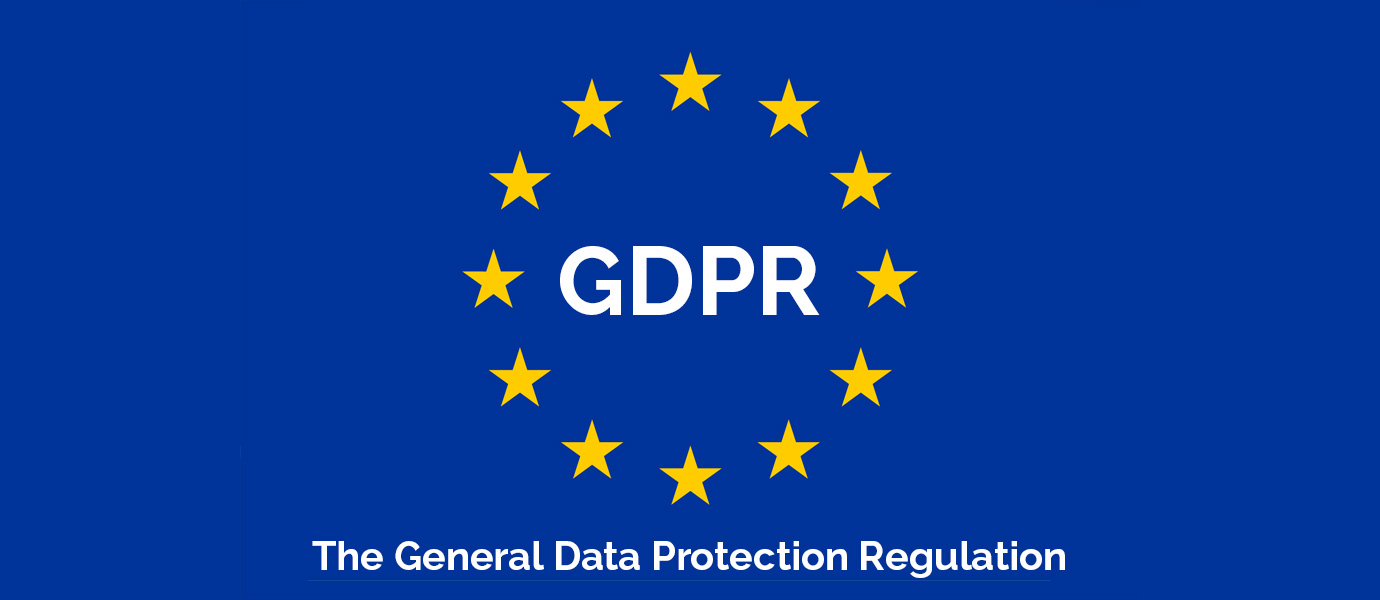 